Siouxland Interstate Metropolitan Planning CouncilMetropolitan Planning OrganizationFY 2025Surface Transportation Block Grant ProgramRequest for ProposalsDue Date:  February 12, 2021Return To:Hannah Neel, Regional Planner ISiouxland Interstate Metropolitan Planning Council1122 Pierce St.  Sioux City, Iowa  51105Fax 712.224.8910hannah@simpco.orgPlease note that it is not the intention of SIMPCO to complete this Request for Proposals for the applicant agency(ies).  This selection process is not an exercise in grantsmanship, but rather a comparison of project facts.All Surface Transportation Block Grant Program Projects proposed must be consistent with the SIMPCO MPO 2045 Long Range Transportation Plan.MPO staff will be available to answer any questions about the Request for Proposals and offer input to assist you.  If you desire additional information or would like to discuss the application, please contact:Hannah Neel, Regional Planner I, at 712-898-6223  hannah@simpco.org 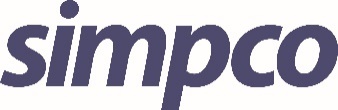 Proposal forSiouxland Interstate Metropolitan Planning CouncilMetropolitan Planning OrganizationFY 2025 Surface Transportation Block Grant ProgramCHECKLIST:  The following items must be provided for all Surface Transportation Block Grants.	_____		This project will utilize SWAP dollars	_____		Surface Transportation Block Grant Proposal	_____		Surface Transportation Block Grant Location Map(s)	_____		Resolution from a Sponsoring Governmental Entity			 - commitment of funds			 - statement on project maintenanceApplicant Agency:  	Sponsor (required):  __________________________________________________________________________________________Contact (name & title):  	Complete Mailing Address:  		City:  _________________________  State:  ___  Zip:  _______________  Phone:  ______________  Fax:  		Email: ____________________________________________________________________________________Additional Agencies if Multi-Jurisdictional:  	Project Title:  	Project Description:  	Land Acquisition:  ________ acresIs this project currently in the Long Range Transportation Plan? (Priority Criteria 1) 	  Yes    NoWere other modes of transportation and/or safety components considered for inclusion in the scope of this project? (Priority Criteria 2)  		  Yes		  No			If yes, please explain:3.	Provide a brief description of the project area.  Include a map with the area proposed to be improved showing any existing and future structures. (Priority Criteria 3)4.	Project Budget (Priority Criteria 4&5):	Item						Cost	Estimated Land Cost				$__________	Estimated Engineering Cost			$__________	Estimated Construction Cost			$__________	Other Costs					$__________	Estimated Total Cost				$__________	Local Share		$_________	Surface Transportation Fund Request	$__________	Local % of Project	__________	Federal % of Project			___________5.	Describe to what extent other components of the project have been completed or implemented and the funding to date for those components.  (Priority Criteria 5)6.	List state, regional, or local plans or processes which have recognized this project as a priority.  (Priority Criteria 6)7.	Describe tourism, economic and environmental impacts of the project, listing benefits and drawbacks to the region.  (Priority Criteria 7)8.	Work plan and schedule for project completion including a current project status.  (Priority Criteria 8)9a.	Is there a need to coordinate with another planning region in the programming and/or implementation of this project?	  Yes		  No9b.	If yes, list other counties involved:  	9c.	If yes, please describe the interaction needed and steps taken in that direction.What are the most recent Average Annual Daily Traffic and the projected Average Annual Daily Traffic?	20___ AADT	20___ AADT	AADT  	% Trucks		AADT  	% TrucksWhat is the Federal Functional Classification(s) for each termini(s)?What is the Iowa Department of Transportation Sufficiency Rating(s) and Volume to Capacity Ratio(s) for each termini(s)?What is the Million Entering Vehicle Accident Rate(s) at each intersection?